Daniel Amador Rodríguez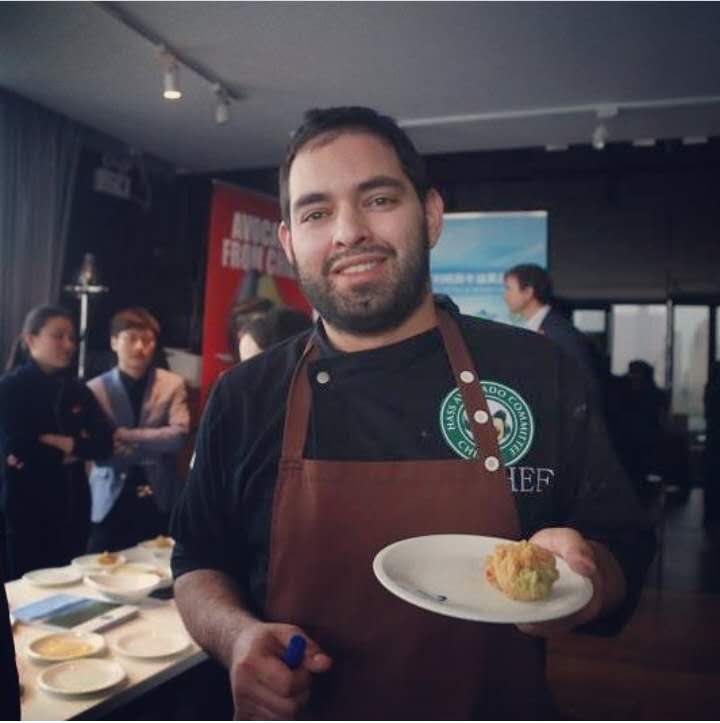 Date of Birth: (26-October-1987)Permanent Address: Carrera 52 # 70 Apt 606 -201 Barranquilla, Atlantico, ColombiaPhone / s Contact: +86 18721758124 CHINA (mobile) +57 3187515281 COLOMBIA (mobile) Email: dar11@euht-santpol.org, danimatador9@hotmail.comDriving license: 08296-2081590 I (Republic of Colombia)Wechat: daniamador10Academic FormationOctober 17  2011 – May 30  2012	Escuela Universitaria de Hotelería y Turismo Sant Pol de Mar, Barcelona (EUHT StPOL)	Centro adscrito a la Universitat de GironaPostgrado en Dirección de Cocina (Diploma de Especialización en Dirección de Cocina en convenio con  la Fundació Universitat de Girona: Innovació i Formació)September 2007-November 2010  Escuela Internacional de Diseño y Comercio Lasalle College, Bogotá, Colombia                                                       Gastronomía y Servicio de restaurantes			Professional ExperienceJune 6, 2018 - present	        Estado Puro, Shanghái ChinaChef de CuisineMarch 1, 2018 – May 31, 2018         Styx, world of skewers, Shanghai, ChinaChef de CuisineResponsibilitiesSupervising food wise, ordering.Changing the food menu for more variety.Checking operation wise.Maintaining food cost. Sep 1, 2016 – February 28, 2018 	Azul Tapas Lounge, Shanghai, ChinaSous Chef – Chef de cuisineResponsibilitiesOrdering and planning for food wise operation, caterings and events.Develop menus according to the restaurant needs.Maintaining food costTraining the staff for operation wise and recipes.Making schedules and planning days for vacations and days off.Maintain order and discipline in the kitchen during working hours.Organization of kitchen equipment as well as the hygiene part.Nov 5, 2014 – June 20, 2016	 - Loama Resorts Maldives at Maamigili, Raa Atoll, Maldives-Junior Sous ChefResponsibilitiesTo minimize payroll costs by maximizing the productivity and efficient scheduling of colleagues.To Ensure that all the required food transfers are completed to the appropriate outlet/departmentTo develop menus and set standard recipes (as per SOPs) which allow the restaurants to run at an acceptable food cost, thereby satisfying guest needs and expectations.To work in any section of the kitchen when necessary, due to business levels or colleague shortages.Check incoming produce, ensuring that all food merchandise is in accordance with order sheets, receiving records and purchasing specifications.Planning and implementing effective food promotions in co-ordination with the Chefs office.Responsible for the Italian outlet restaurant as well as well the main kitchen operation.Making fresh pasta ravioli, tagliatelle, tortellini, etc.To train kitchen colleagues according to the monthly training plan, CSI report “comment cards”, hygiene reports and any other highlighted areas for improvement/development that would benefit the department.To ensure that all outlet reports, schedules, standard recipes, menus, food presentation photographs and correspondence are completed in liaison with the Executive Chef and Executive Sous Chef in an accurate and punctual manner.Attends meetings and briefings as instructed by the Executive Chef and Executive Sous Chef.Nov 4, 2013 – Sep 1, 2014              - Fridays Boracay Hotel, Boracay, Aklan, Phillipines.Sous ChefResponsibilitiesWorking with the executive chef to produce diversified menus in accordance with the restaurant’s marketing.Coming up with new dishes which appeal to the clients, whenever required.Establishing the working schedule and organizing the work in the kitchen.Producing high quality dishes that follow up the established menu and level up to location’s standards, as well as to clients’ requirements.Plan the food design in order to create a perfect match between the dish’s aspect and its taste.Train the auxiliary kitchen staff in order to provide best results in minimum time and using at the maximum the available resources;Maintain order and discipline in the kitchen during working hours;Create tasting menus for clients interested in contracting the food for different events (wedding, banquets, corporate dinners, birthday parties, etc.)from their kitchen;Developing a cross-marketing strategy in order to increase profit, such as pairing drinks with the food served.Making sure the hygiene and food safety standards are met in all stages of food preparation, starting with the ingredients and ending with the finished dish which leaves the kitchen door.January 15 2013 - October 20 2013 -Independent Chef                                                          -Events and reunions (Paellas, Spanish dishes), Barranquilla, ColombiaResponsibilitiesMaking sure the operation is smoothly as my own business checking the quality and cooking as well the marketing is going well.Checking the hygiene and safety of the merchandise as well getting connections with the suppliers to get an even better price and quality for the customers.  Preparing and cooking the merchandise making the costing and presentation of the dishes.June 4 2012 - December 15 2012    (Hotel NH Almenara), (Hotel NH Sotogrande),(NH Playa Club Cucurucho), Sotogrande, Spain                Chef de Partie ResponsibilitiesResponsible for the day to day running of any given section.Checking the cleanliness, stock control, organization and standards of the section Ordering on a daily basis, while keeping in mind stock usage, menu planning and business levels. Constantly advising Chef on needs and ordering requirements. Assisting other Chef de Parties and help each other keep motivated and focused. Assisting the Executive Chef and the rest of the team to maintain quality, standards and cleanliness required by the Chef. June 2011 -October 2011	Restaurant Casa Cultural Española Sabina, Barranquilla, Colombia	 -Chef de Partie Spain “Tapas”, and PaellasResponsibilitiesResponsible for the hot station.Cooking spanishes dishes, specially paellas and traditional dishes of SpainAssisting the head chef and team for smooth operation an ideas to the teamOctober 2009 -April 2010 	La Fragata Fish Market, Bogota, Colombia	Cuisiner commis Hot Station                                                         -Responsible specifically for the hot station, preparations and mise place. September 2009	Fair ice cream sales booster Brand "Colombina”                                                        -Sales booster with an Ice Cream stand elaborating recipes with the “Colombina” Brand.January 2008 - September 2009   Lasalle College Restaurant “La Academia”                                                       -Cuisinier commis at all stations of the Restaurant                                                       -Mise plase of all the operationSkillsCost management and control in kitchenFood Hygiene ControlApplication of balanced dietpurchasing managementapplication knowledge of wine in kitchenOrganization of kitchen itemsInternational kitchenettes elaborationselaborations of themed cuisineapplication of new cooking technologieselaborations of kitchen buffets and eventsOther Knowledge:First Aid Course: Participate in the process of knowledge and practice of first aid course.License in PADI as open water scuba diving.Computer uses: Ms Windows, Ms Office, Internet Browsers, MICRO, OPERA, FUSIONLanguages: Spanish, English, Italian and portuguese (understand), Mandarin very basic.GEOGRAPHIC PREFERENCE: Cataluña / Rest of Spain (Barcelona). ; Asia - Pacific: Philippines, China, Fiji, Maldives, Australia; (Latin-American) Colombia, Netherlands DEPARTMENT PREFERENCE: Kitchen